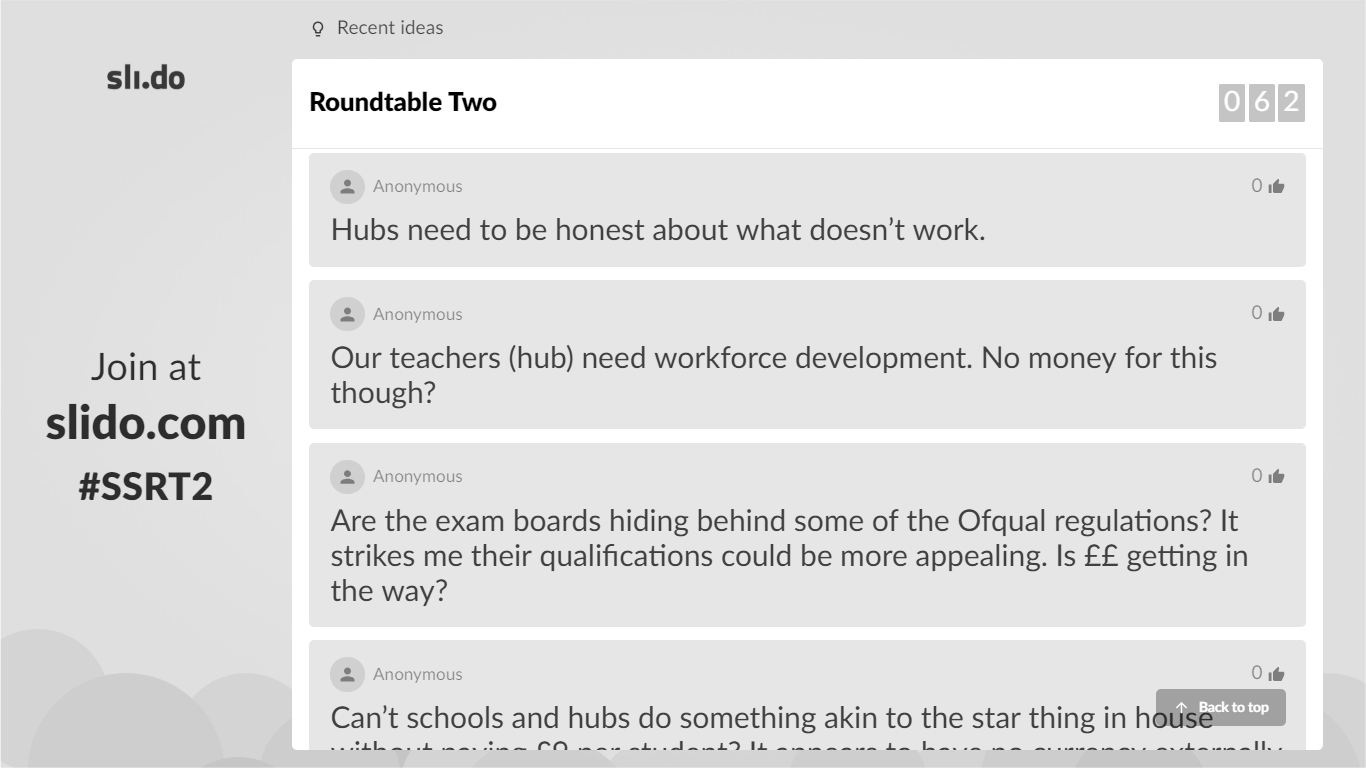 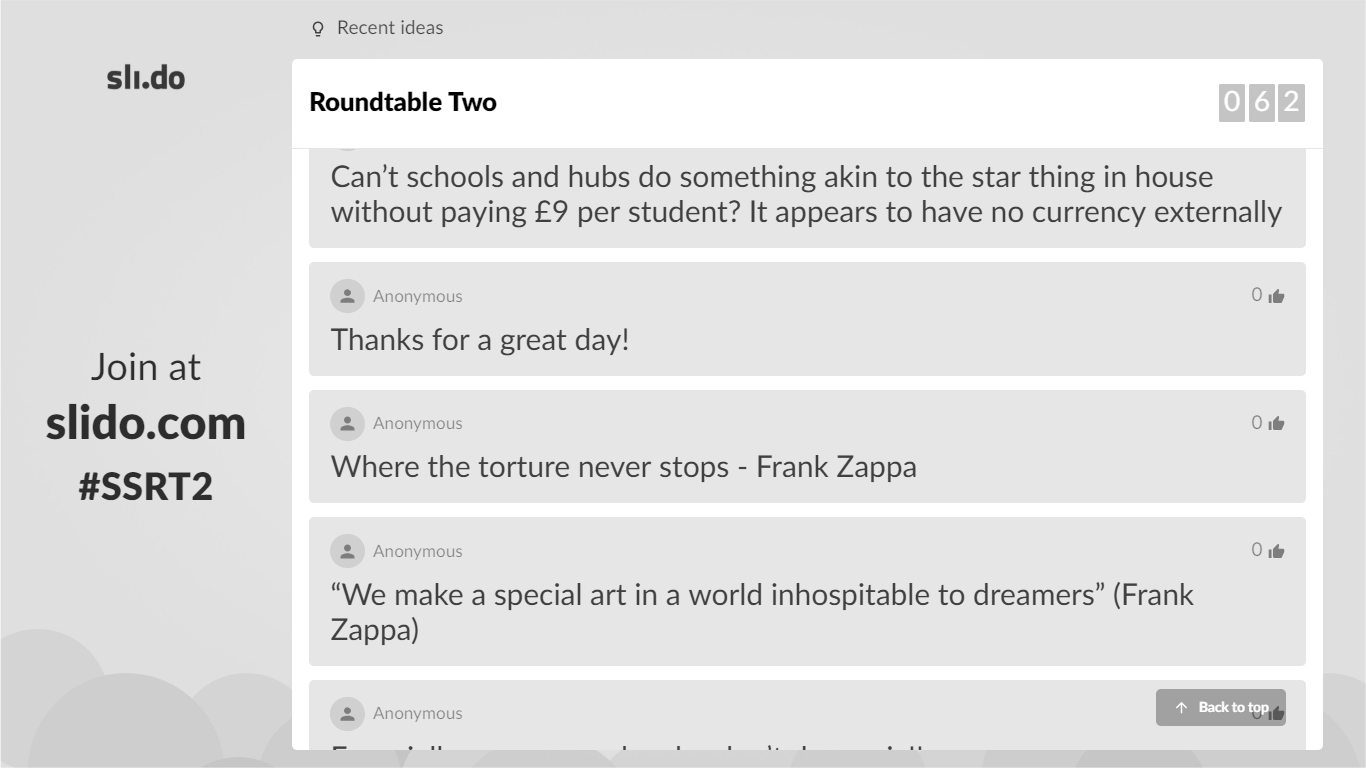 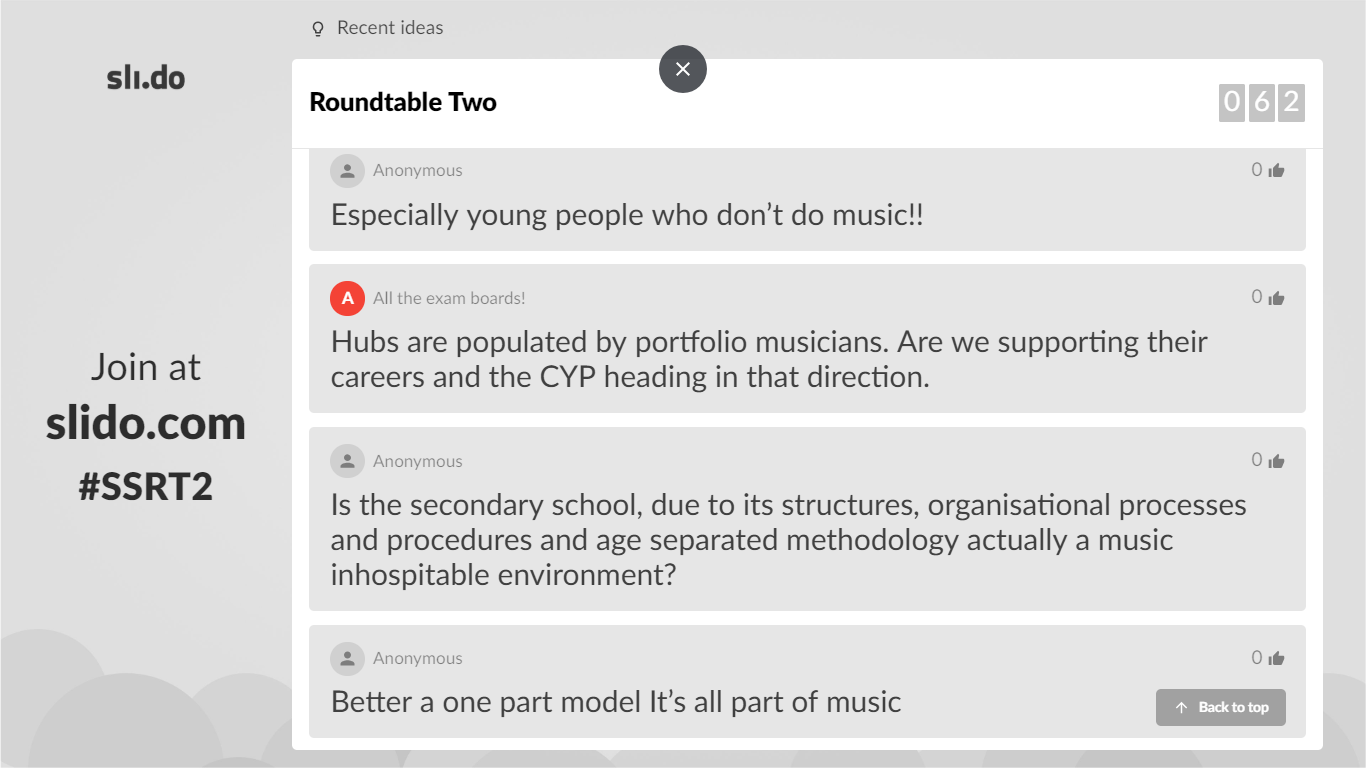 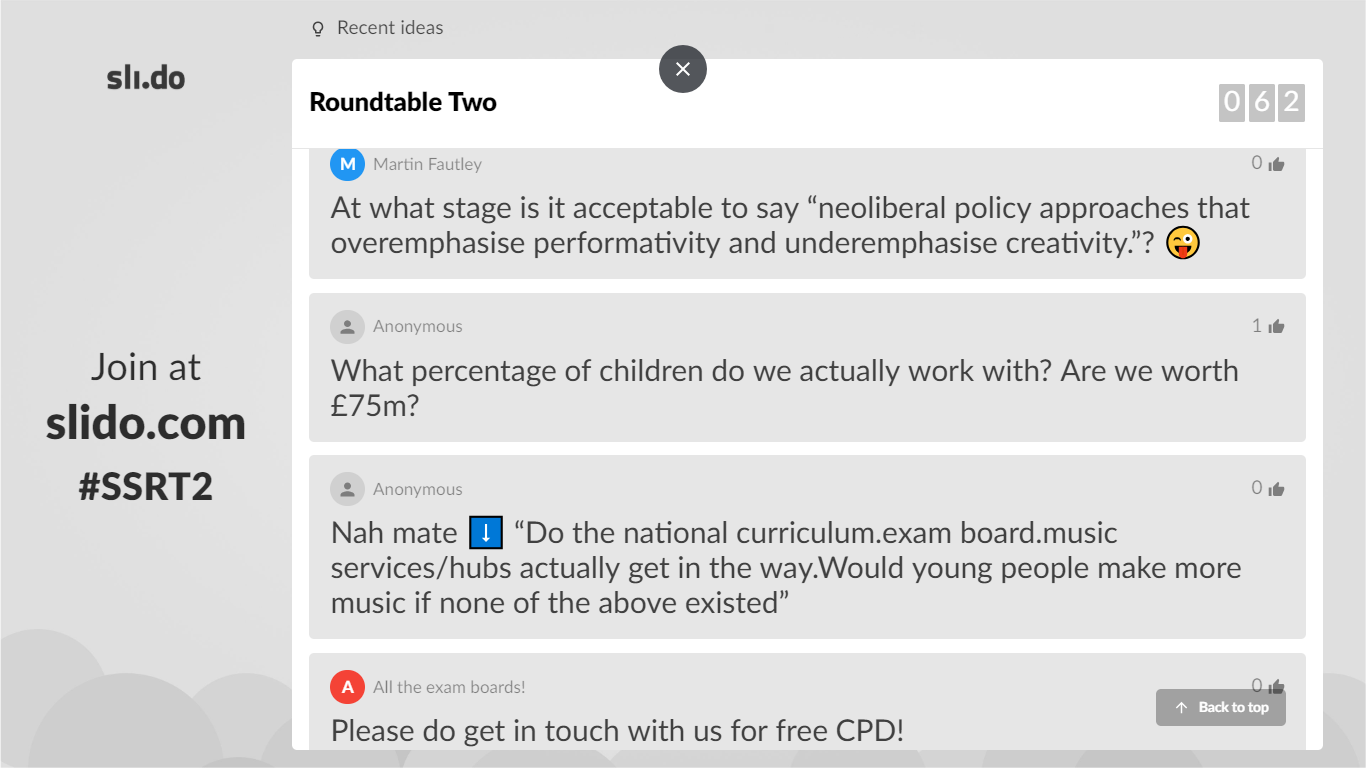 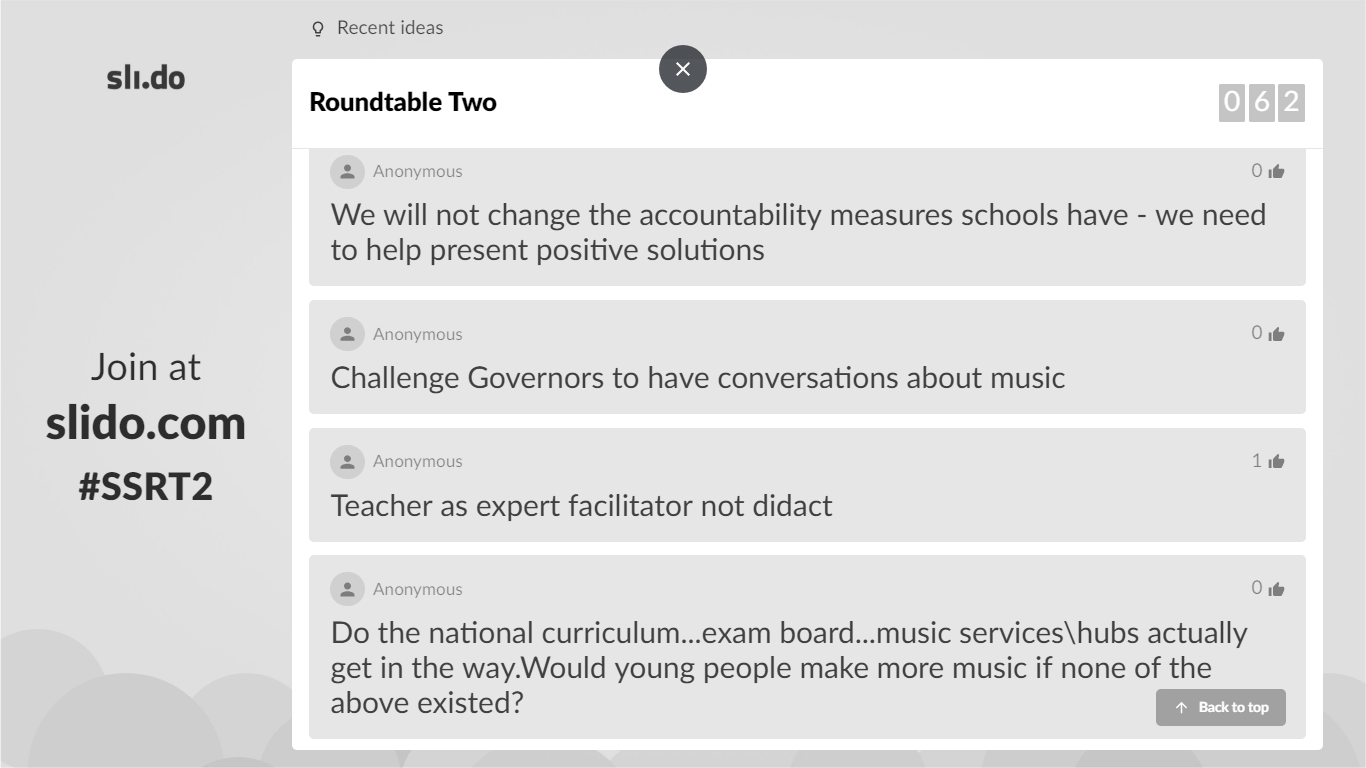 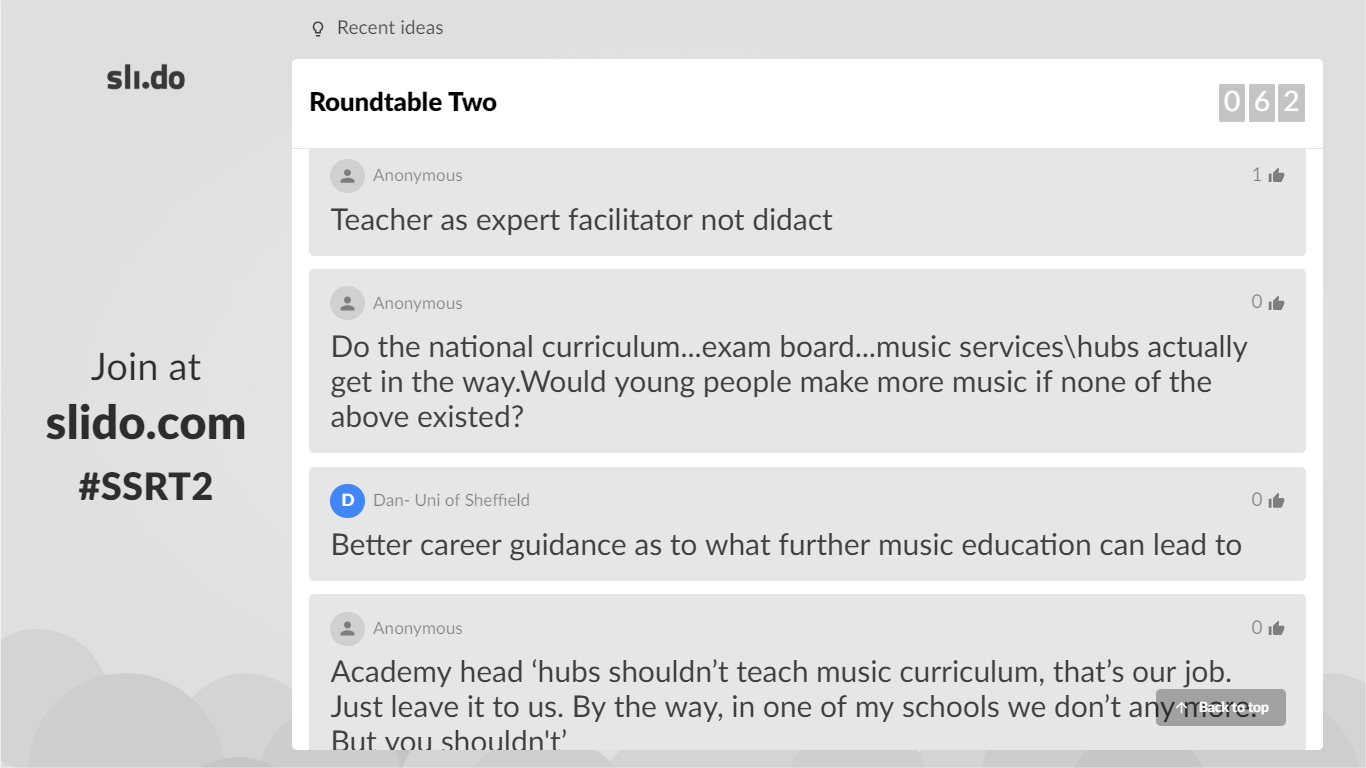 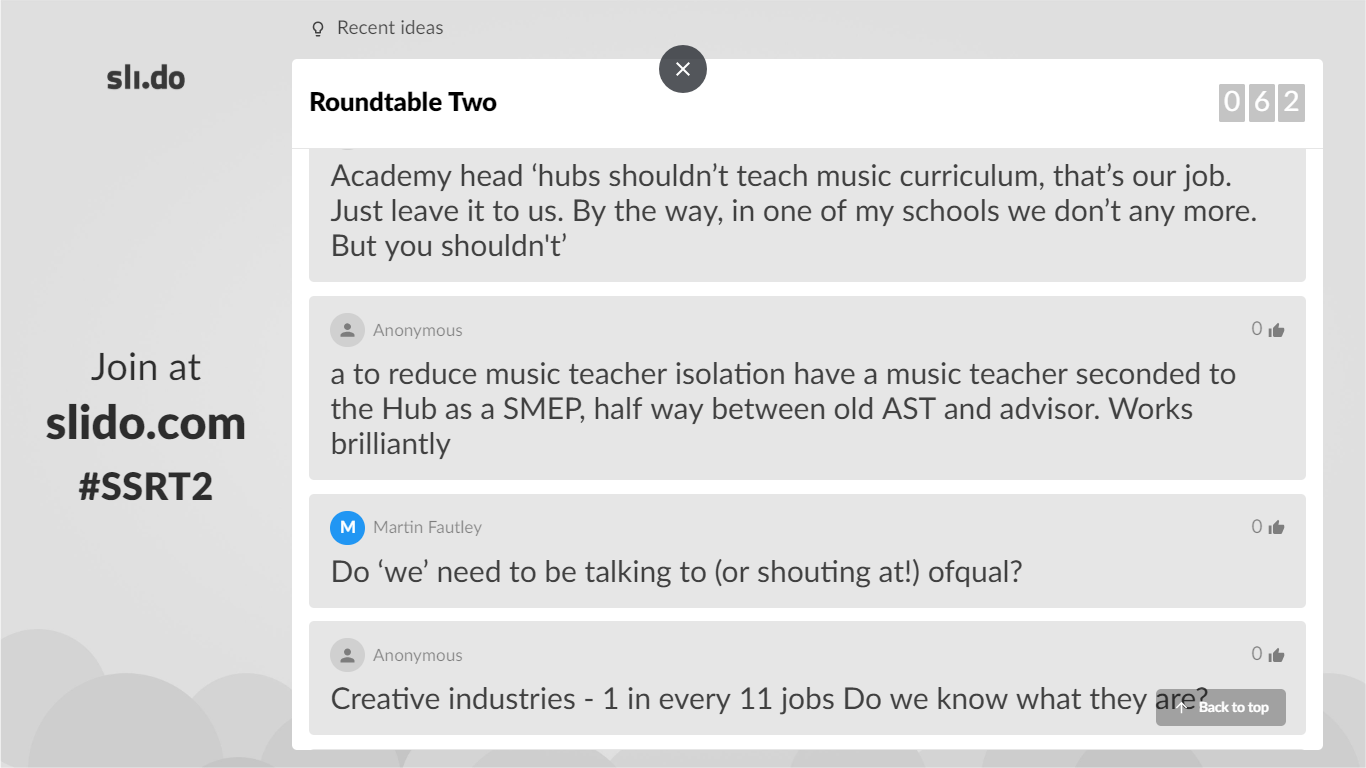 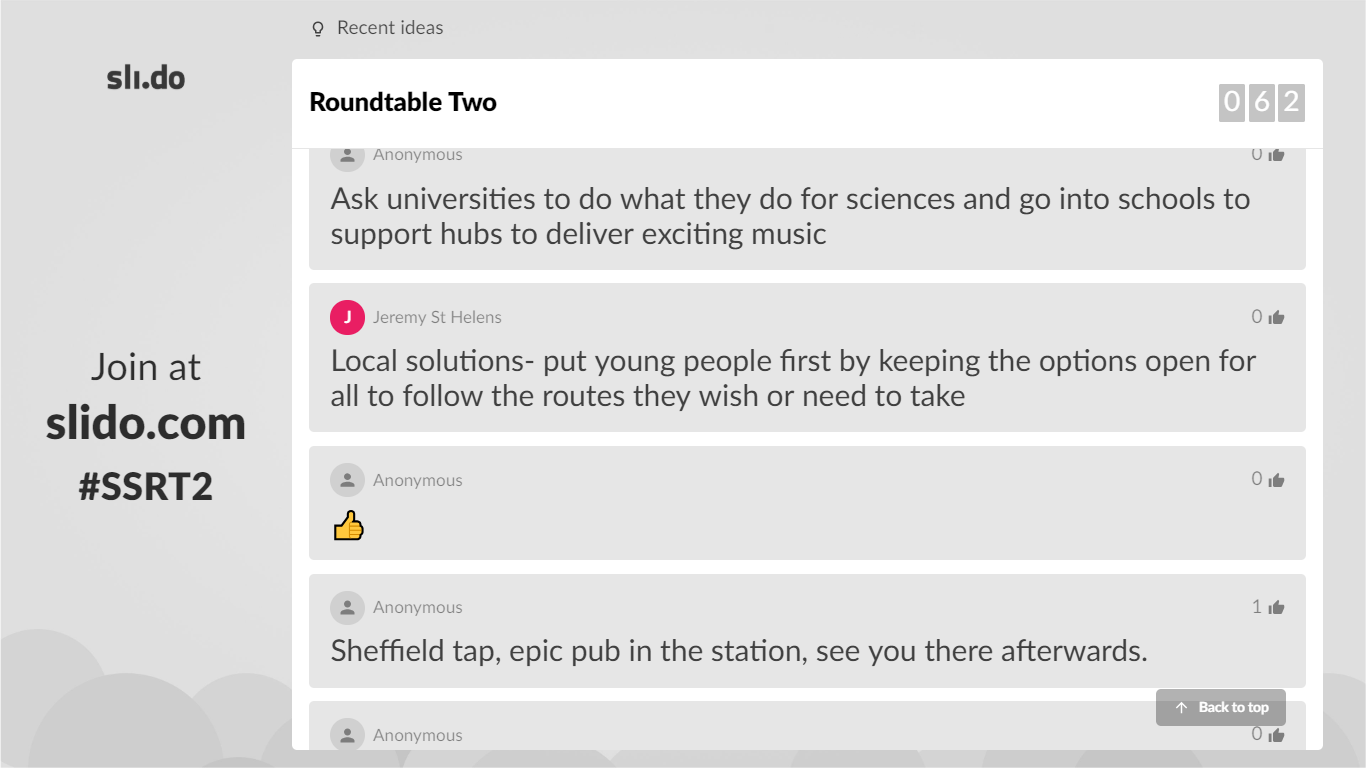 4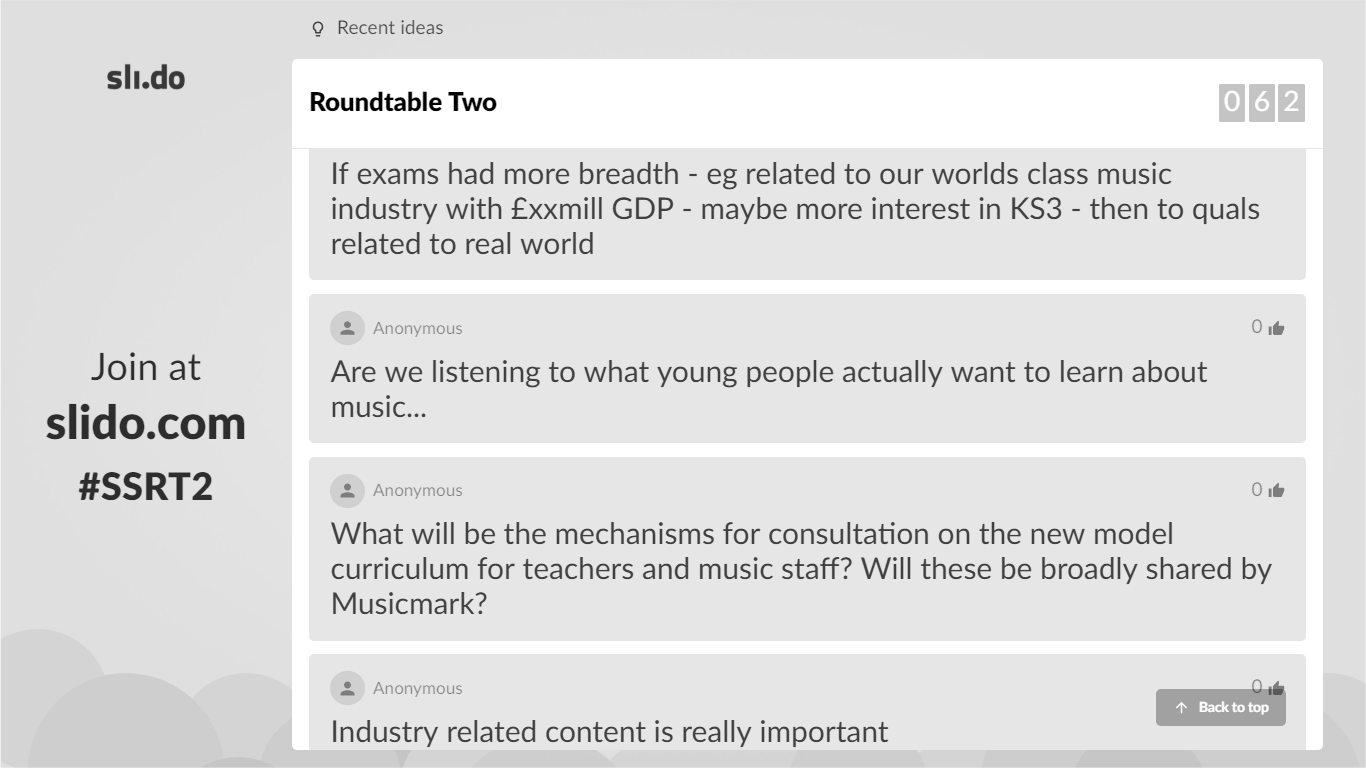 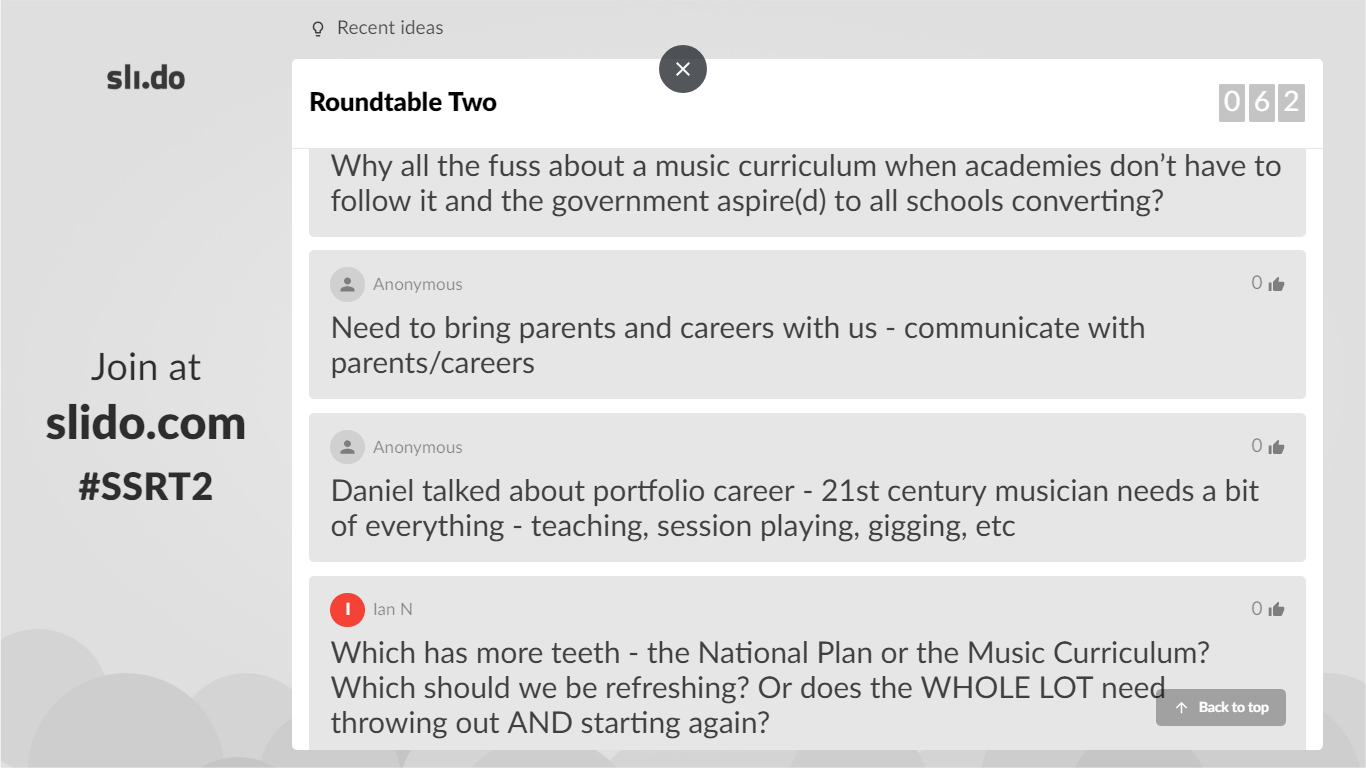 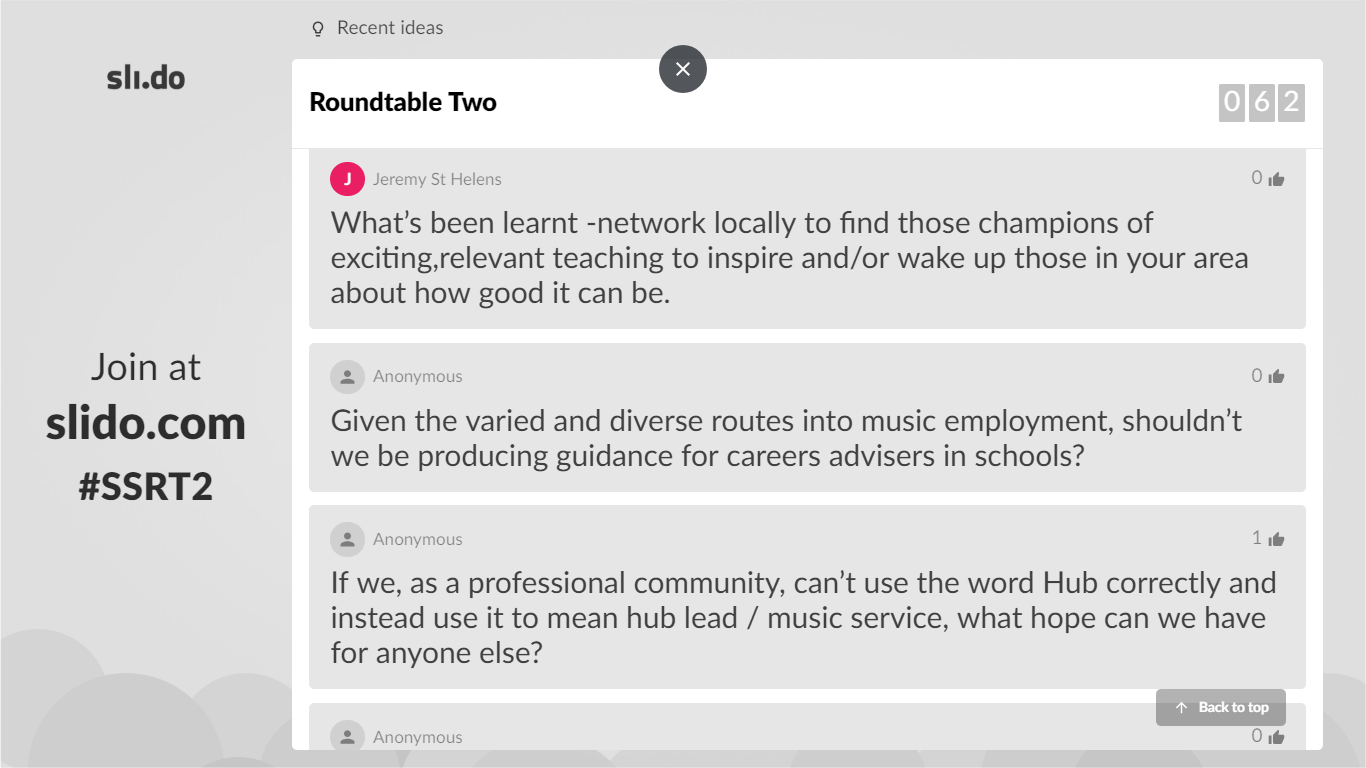 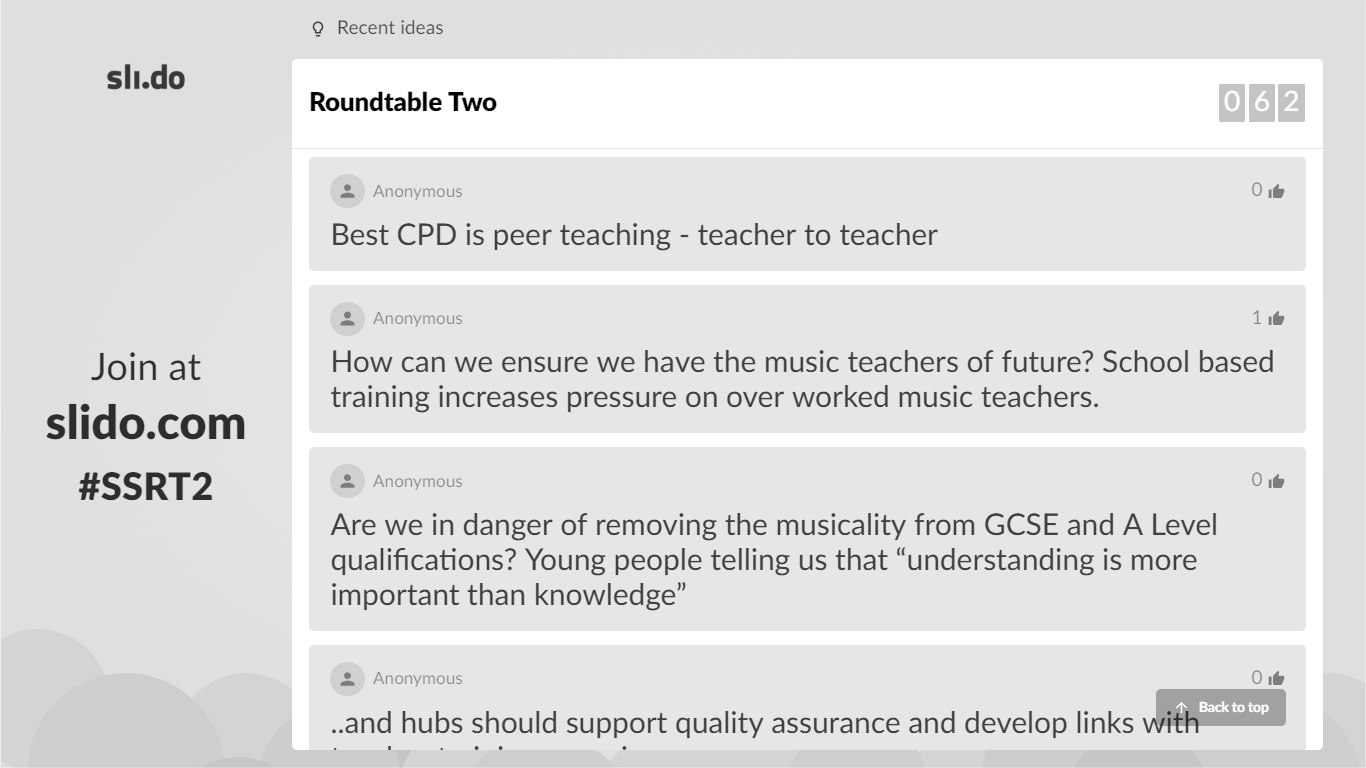 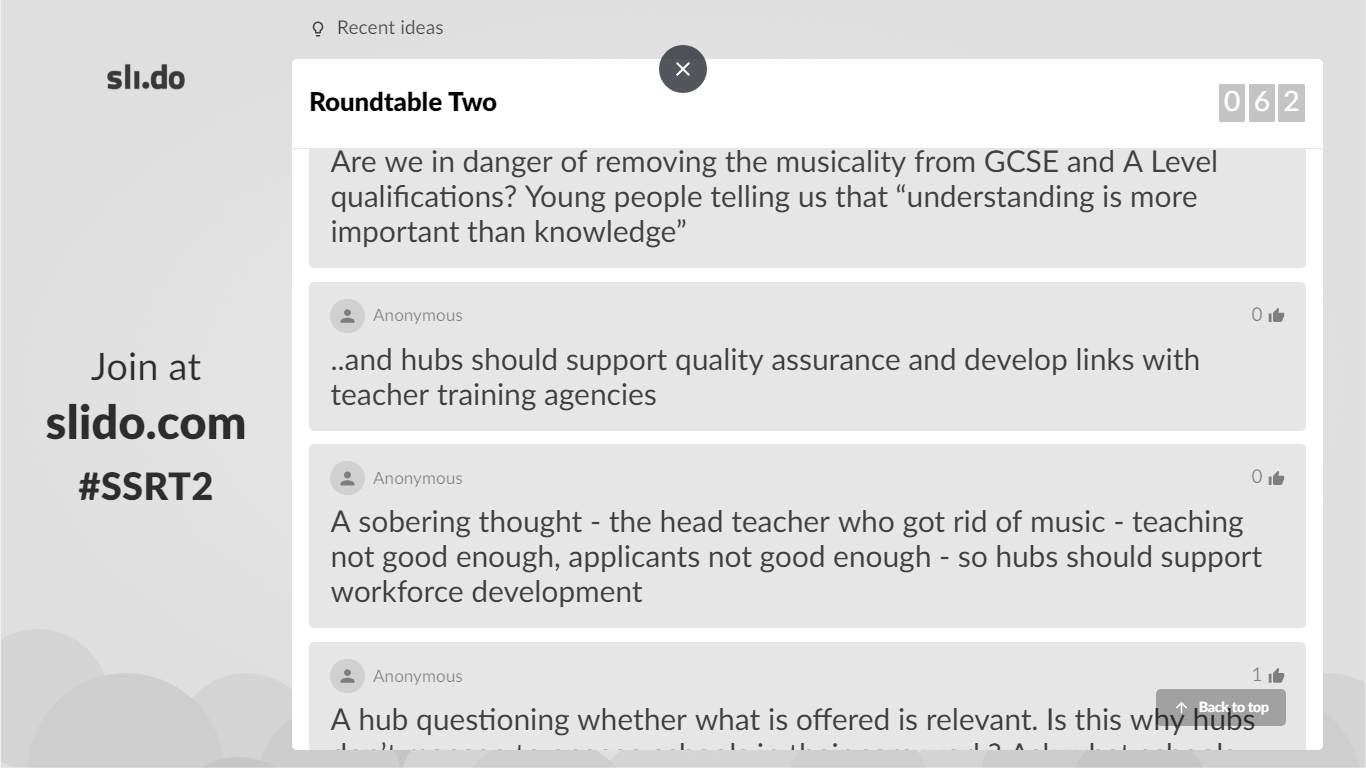 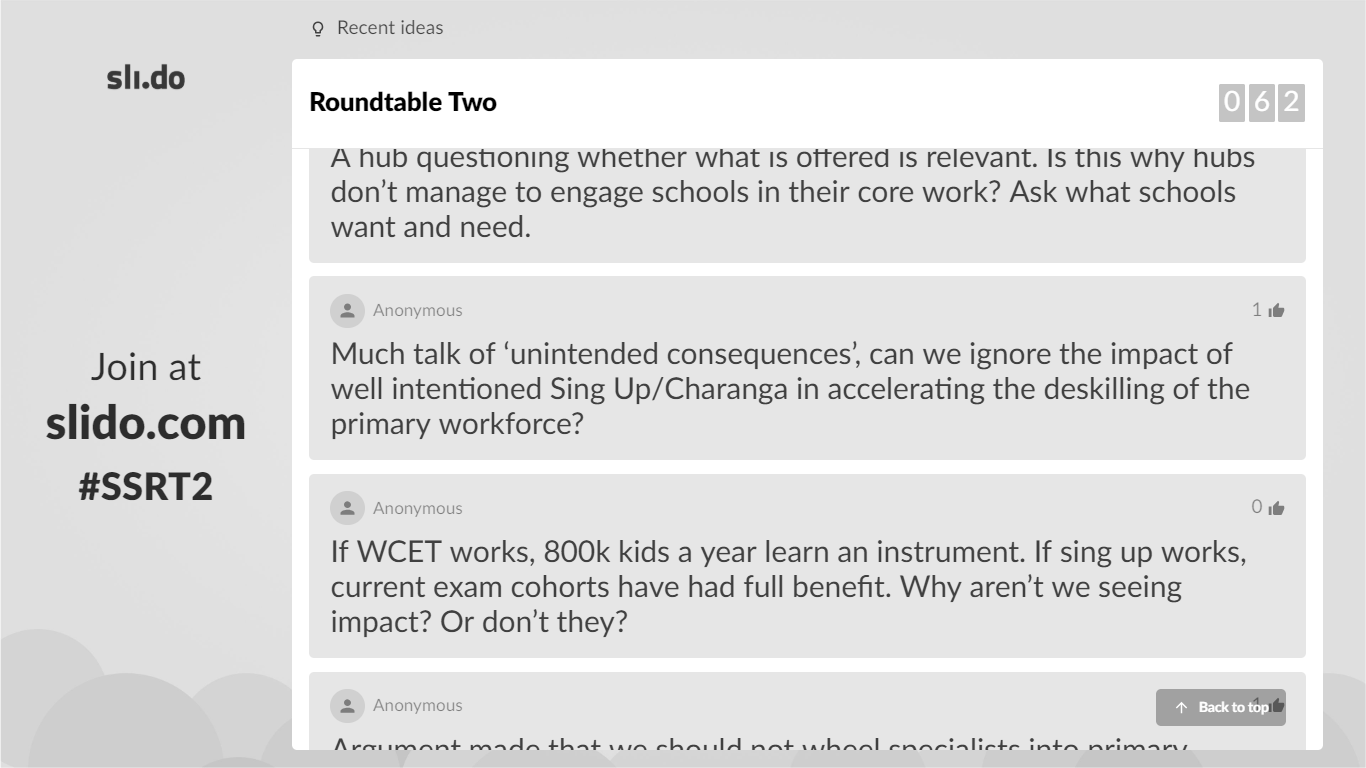 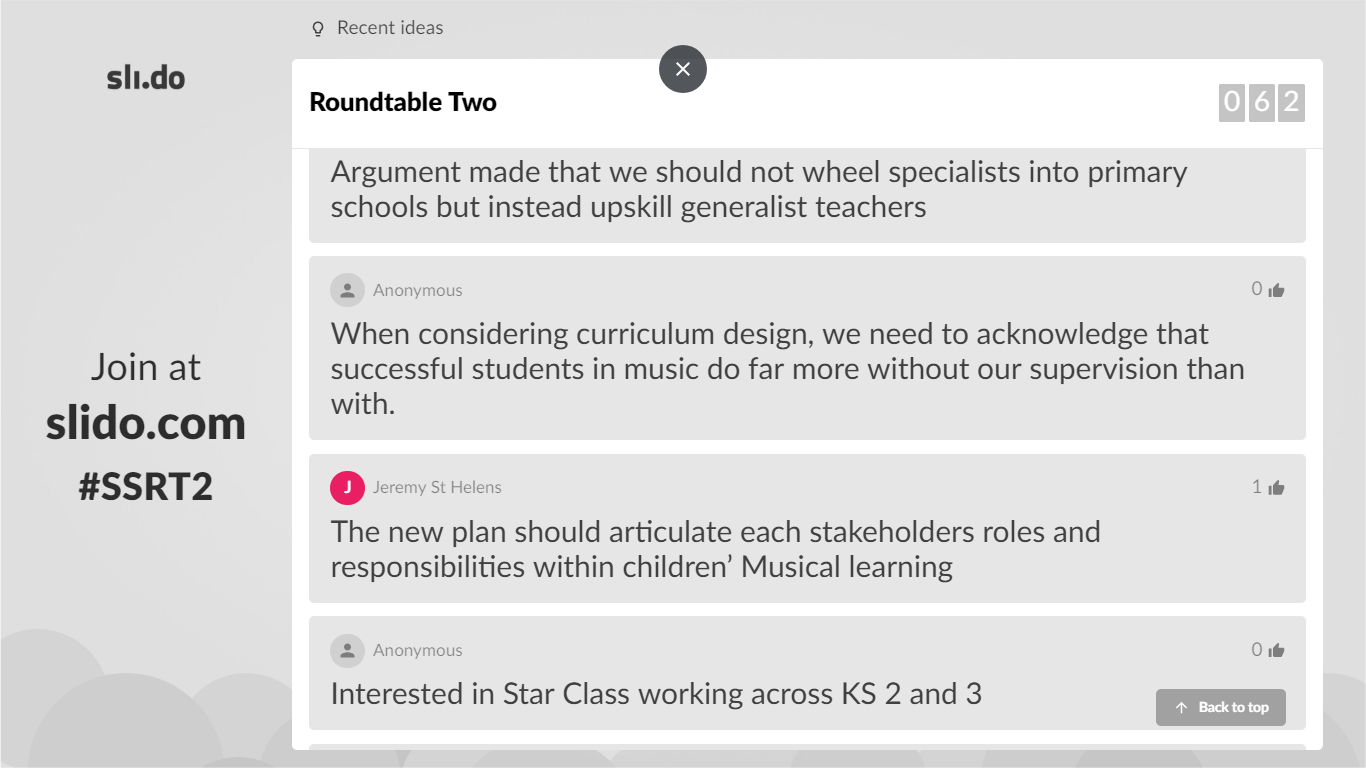 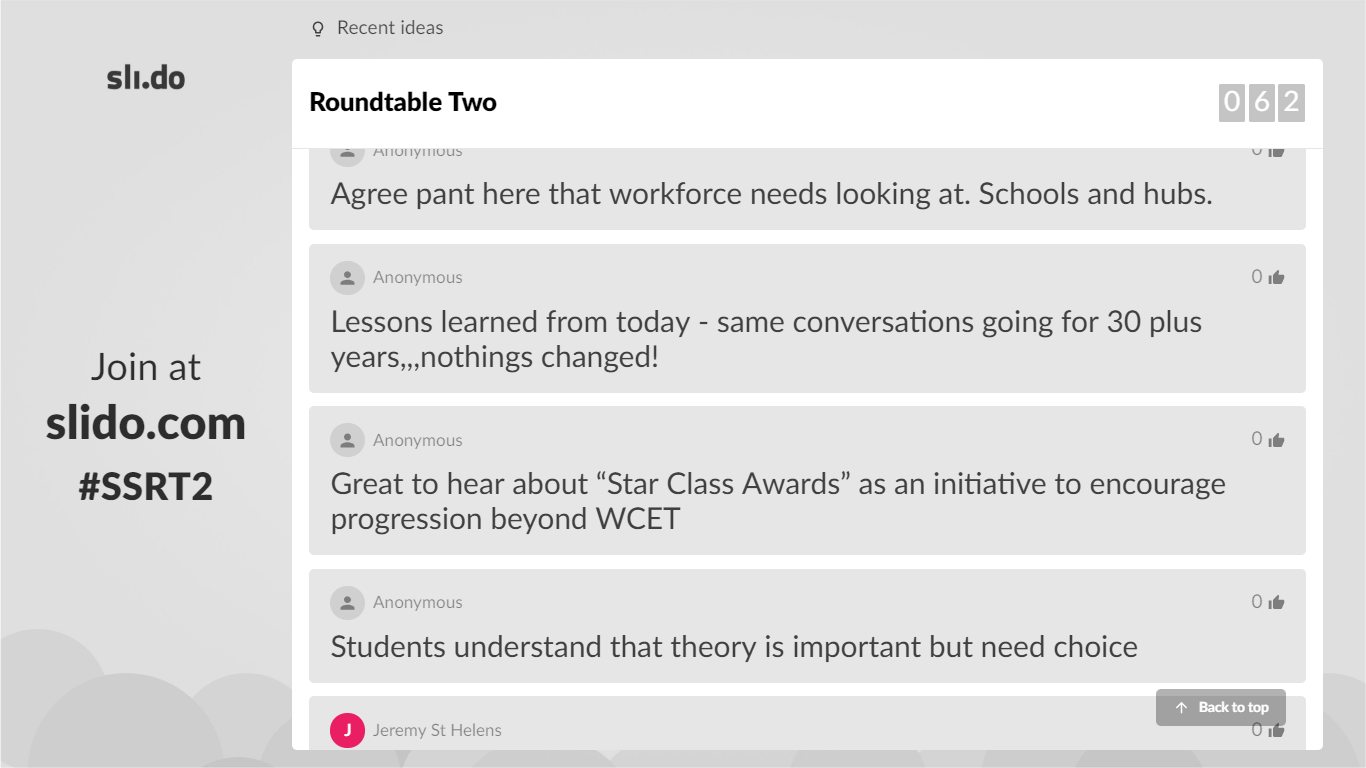 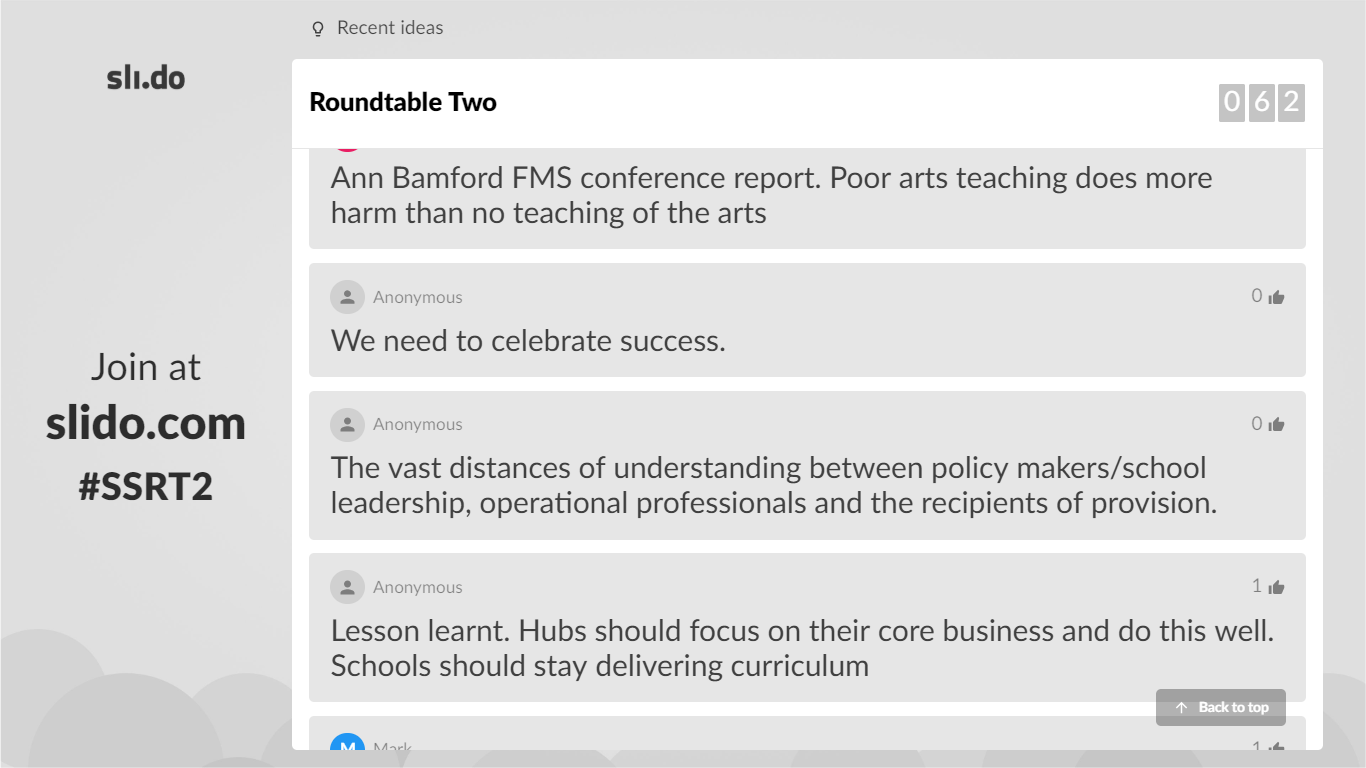 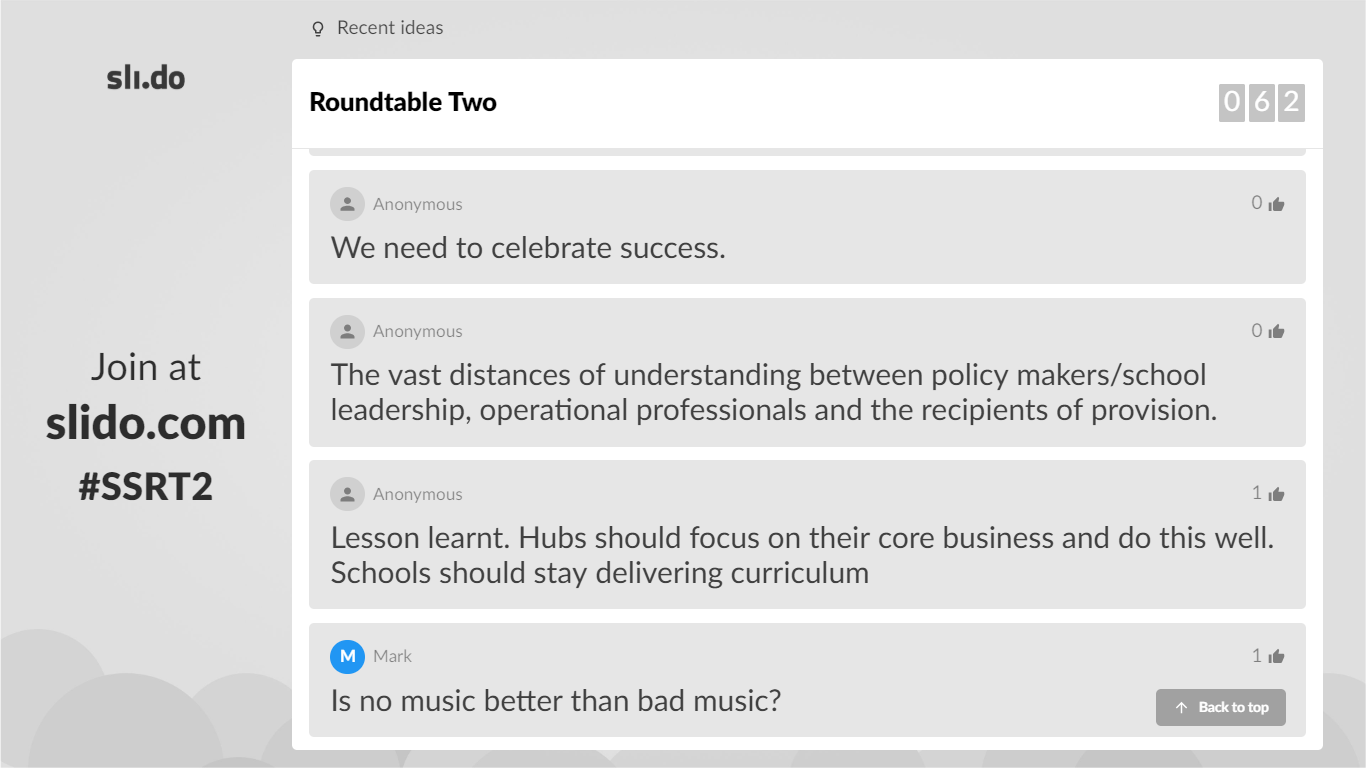 